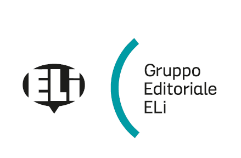 Scuola ...............................................................................................................................................................Anno scolastico ................................................. Sezioni ………………………………………………………Relazione per l’adozione del testo Perspectives upper-intermediateCorso di lingua inglese per la Scuola secondaria di secondo gradoAutori: Dellar, Walkley, Lansford, Barber, JeffriesNational Geographic Learning, 2019Si propone l’adozione di questo testo per i seguenti motivisoddisfa le indicazioni ministeriali specifiche relative alle diverse tipologie di libri di testo e di risorse digitali integrative (versione cartacea e digitale con contenuti digitali integrativi; versione digitale con contenuti digitali integrativi)i testi e i materiali del corso sono autenticitesti di presentazione vivaci, coinvolgenti e adatti alla fascia d’età della secondaria di secondo grado con una particolare attenzione posta sui temi della diversità e dell’inclusione e di cittadinanza globalepresentazione grammaticale che mira alla pratica orale immediata delle strutture in oggettosviluppo delle life skills e delle 6C (critical e creative thinking, collaboration, communication, culture e connectivity)valorizzazione del lavoro di gruppo e a coppie per l’interazione orale e la produzione scrittastimolo costante all’utilizzo delle nuove tecnologieTED Talks: uno strumento unico da utilizzare con i ragazzi in classesezione Grammar Reference and Practice sezione Writing Bank con suggerimenti e strategie per sviluppare al meglio l’abilità di produzione scrittafascicolo Exam practice & INVALSI training che include un’esaustiva preparazione alla prova INVALSI di inglese di livello B1 e B2 e suggerimenti utili per affrontare l’esperienza di stage aziendale all’interno dei PCTO e per stilare un report da cui prendere spunto per preparare il colloquio orale dell’Esame di StatoClassroom games nel Classroom Presentation ToolPerspectives Upper Intermediate Student’s Book & Workbook + Wb CD + FLIP BOOK scaricabile + fascicolo INVALSI 									9788853629654   	€ 32.90